Guida al contrassegno per disabiliCos'è il contrassegno per disabiliIl "contrassegno disabili” è previsto dall'art. 381 del Regolamento di attuazione del Codice della Strada (DPR 495/1992) che permette alle persone disabili di beneficiare di alcune facilitazioni nella circolazione e nella sosta dei veicoli.Come si utilizzaIl contrassegno è strettamente personale e pertanto può essere utilizzato unicamente in presenza dell'intestatario, non è riferito ad uno specifico veicolo, né subordinato al possesso della patente di guida.Il contrassegno va esposto in originale sul parabrezza anteriore del veicolo quando il disabile è alla guida o è accompagnato da terzi, ed è valido su tutto il territorio italiano.Chi può richiedere il contrassegnoIl contrassegno può essere chiesto dalle "persone invalide con capacità di deambulazione sensibilmente ridotta". L’invalidità può anche essere temporanea.La possibilità di ottenere il "contrassegno disabili" è stata riconosciuta anche ai non vedenti.Si rilascia il contrassegno agli aventi diritto, gratuitamente.A cosa serveIl contrassegno consenti di:circolare e sostare nelle aree pedonali e nelle zone a traffico limitato (ZTL)circolare nel caso di blocco o limitazione della circolazione per motivi di sicurezza pubblica o inquinamento (domeniche ecologiche, targhe alterne, ecc.);circolare nelle corsie preferenziali riservate ai mezzi pubblici e ai taxi; sostare negli spazi riservati ai veicoli delle persone disabili; sostare senza limitazioni di tempo nelle aree di parcheggio a tempo determinato.Cosa è vietatoIl contrassegno disabili, anche se esposto, non autorizza alla sosta:sui marciapiedi;negli spazi per i mezzi pubblici;in corrispondenza o prossimità delle intersezioni;sugli sbocchi dei passi carrabili;in corrispondenza di dosso o curva;contro il senso di marcia;sugli attraversamenti pedonali e ciclabili;sulle piste ciclabili;in corrispondenza dei segnali orizzontali di preselezione e lungo le corsie di canalizzazione;in seconda fila;davanti ai cassonetti per i rifiuti urbani;negli spazi riservati ai mezzi di soccorso e di polizia;in ogni luogo dove la sosta rechi comunque grave intralcioE' inoltre vietato:utilizzare il contrassegno in assenza dell’intestatario. Ogni altro utilizzo è abusivo.realizzare e utilizzare copie del contrassegno;l’utilizzo di contrassegni contraffatti o scaduti;Nel caso di decesso dell’intestatario, la validità del contrassegno decade automaticamente, deve quindi essere riconsegnato all’Ufficio di Polizia Locale. Ogni suo ulteriore utilizzo è illecito.Se il contrassegno non è esposto il veicolo non è mai autorizzato a sostare o circolare e sarà quindi sanzionato di conseguenza.DurataLa durata del contrassegno dipende dal periodo indicato nel certificato medico presentato.La durata massima è di 5 anni anche se l'invalidità è permanente, scaduti i quali è necessario provvedere al rinnovo.Smarrimento o furtoIn caso di smarrimento o furto del contrassegno, al fine di ottenere un duplicato, è necessario produrre verbale di denuncia. Qualora il contrassegno originale venisse recuperato, va riconsegnato presso l’ ufficio di Polizia Locale.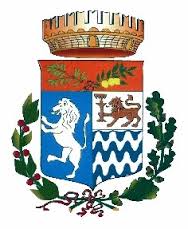 COMUNE DI TOSCOLANO MADERNOProvincia di BresciaCorpo di Polizia LocaleSede: Via Trento n.5 – 25088 – Toscolano MadernoTel.:0365-540610 – 541600 – 546015  Fax: 0365-547168cell.: 335-5708538e.mail: poliziamunicipale@comune.toscolanomaderno.bs.it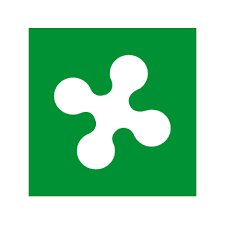 